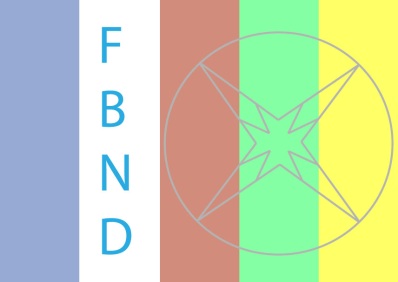 								Stichting 
Aan alle lezers van onze nieuwsbrief			Free The Beloved Nepali	Daughters
     								Van Uitertstraat 4, 7468 ED Enter
								Enter,   mei 2019 			
Betreft: Nieuwsbrief 15: Nieuwe Horizon!Bijlage : Informatie over de sponsor  fietstocht 2019Beste vrienden van Free The Beloved Nepali Daughters,In deze nieuwsbrief leest u over de ontwikkelingen van de projecten in Nepal en ons Stichtingswerk hier om dit te ondersteunen. Nepal – ASSNProjecten.Het gaat goed met de projecten. Goedkeuringen van de overheid om verder te gaan met hun projecten zijn weer verkregen. Door een grotere gift voor het Grace Shelter Home heeft deze nu een eigen huisvesting er zijn 5 vrouwen die er verblijven en de andere vrouwen komen overdag om de programma’s te volgen, zoals getraind worden als Awareness Raiser.Aan het eind van 2017 maar ook 2018  heeft een andere sponsor een gift gegeven om het micro-credit programma weer een ondersteuning te geven, met name om ook andere ondernemingen op te starten los van een naai atelier. Want niet iedereen kan of wil kleding maken. Daarnaast is er hierdoor ook geld beschikbaar gekomen voor het geven van meer vak-trainingen voor diegenen die wel meer zelfredzaamheid en zelfstandigheid willen creëren maar geen eigen bedrijfje kunnen opzetten. De voortgang is verder in meer detail te lezen in de kwartaal verslagen van ASSN zelf die op de website staan. De ondersteuning door deze extra giften is voor 2019 gebleven door deze eenmalige geoormerkte donaties. De teller staat daardoor op €. 11.500,00 waarvan 5000,00 geoormerkt is voor de vakopleidingen en micro-credit projecten. Dit jaar hebben we ook een investering gedaan voor de staf en vrijwilligers-trainingen. Dankjewel allemaal.Erkenning door de Burgemeester van Gemeente Wierdenl!Zoals vorig jaar ASSN in Butwal een onderscheiding heeft gekregen op haar werk, is de Burgemeester van de Gemeente Wierden H. Robben, dit jaar maart bij de Stichting alhier op bezoek geweest. De erkenning geeft een hart onder de riem en helpt mee om meer draagvlak en ondersteuning te kunnen creëren. We hebben 10 impact indicators met hem gedeeld.Impact indicators in 10 jaar!We hebben het 10 jarig bestaand van de Stichting gevierd en terug geblikt op de impact en resultaten van de afgelopen 10 jaar.1.	Met en door ASSN zijn er in de Regio van Butwal meet dan 50.000 mensen bereikt met allerlei soorten voorlichting over mensenhandel2.	Middels grens- en busstation patrouilles met de politie samen konden we meer dan 7000 vrouwen en meisjes uit de handen van mensen handelaren redden.3.	In de 4 jaar Grace Shelter Home, opvanghuis voor getraffickte vrouwen die niet terug konden naar hun thuis situatie, maar wel een jaar een veilig onderkomen met training kregen, zijn er meer dan 20 “’in-patiënts”’ volledig gerehabiliteerd met training om zelf awareness-raiser in hun omgeving te zijn en alarm kunnen slaan indien zij trafficking signaleren.4.	De “out patiënts” vrouwen die dagelijks voor de training en voorlichting etc. komen zijn meer dan 100 per jaar dus na 4 jaar 400 tot 500.5.	Vanaf 2014 is het microkrediet project gestart met jaarlijks gemiddeld 10 deelnemers. Zeker 50 vrouwen hebben hun weg gevonden om inkomens te genereren die meer duurzaam zijn voor hun bestaan. 6. 	Door de geoormerkte donaties speciaal voor vak-trainingen, om niet terug te vallen in de handen van traffickers en om een perspectief te bieden op een beter leven na rehabilitatie, hebben ongeveer 800 vrouwen kunnen deelnemen aan de verschillende trainingen en cursussen die door ASSN georganiseerd werden.7.	ASSN heeft een professionaliteitsslag gemaakt en is de afgelopen 10 jaar gegroeid met meer projecten, meer vrijwilligers en meer mensen bereikt dan         ooit . ASSN wordt gezien als een voorbeeld voor de regio aldus de plaatselijke Burgemeester van de regio Butwal. Deze onderscheiding geeft veel goodwill en prettige samenwerkings-contacten om met meerdere mensen, organisaties  bedrijven netwerken samen meer slagkracht  te kunnen maken.8.       Er zijn in 2012, 2015, 2016 en 2 in 2017 Veld bezoeken geweest aan de projecten van ASSN vanuit Nederland. Deze bezoeken gaven bevestiging van de geschreven kwartaalverslagen, monitoring, aanscherping, inlevingsmateriaal en veel goede warme verbondenheid wat een positieve bijdrage gaf aan de onderlinge samenwerking.9.       We zijn als Stichting van 100,- Euro per jaar naar 11000,00 Euro per jaar 	financiële ondersteuning gegaan. Een langzaam maar wel zeker groeiend 	bedrag om een verschil in een hele regio te kunnen maken voor vrouwen 	empowerment.10.     Wij onderscheiden ons als Stichting sterk door een non-stick policy. Geen geld 	aan welke strijkstok dan ook. Daarom zijn de bestuursleden volledig vrijwillig 	en ontvangen geen elke financiële bijdrage. Als er een geoormerkte gift 	binnen komt dan garanderen wij een 1 maand transfer. Binnen 1 maand is het 	volledige bedrag naar het desbetreffende project onderdeel over gemaakt.Bestuurs-nieuwsNamens de Stichting willen we Joop Hegeman hartelijk bedanken voor zijn jarenlange inzet en ondersteuning voor de Stichting. Joop was Penningmeester en bezocht het project in 2015 en ontmoette in 2017 de mensen van de Stichting nogmaals. Dankjewel. Je inzet is zeer kostbaar.Margot Vlutters is de nieuwe Penningmeester. Zij werkt bij de GGD en is ook hoofd van Centrum Sexueel Geweld Twente en Oost Gelderland. Welkom Margot!Iets voor jou?We hebben als Stichting iemand nodig die op project basis mee wil helpen aan het maken van een documentaire. Er is mooi beeld materiaal vanuit een veldbezoek opgenomen, maar nu willen we er graag een mooie documentaire van laten maken. Lijkt je dit iets of ken je iemand die dit zou willen doen? Email ons.We hebben een website master nodig die helpt met herinrichten van de site, de updates plaatst en de links in de gaten houdt. Helpt met de facebooksite verder in te richten. Helpt met het maken van verschillende power-point presentaties. Wil je dit doen? Of ken je iemand die dit kosteloos kan en wil? Je hoeft hiervoor niet in het bestuur. Laat het ons weten.Verder zijn we op zoek naar een vervangende secretaris die ook actief kan en wil zijn om meer fonds-wervende aanschrijvingen te doen i.s.m. de voorzitter. Dit is wel een bestuursfunctie. Een profiel is bij ons op te vragen.Nepal bezoekMocht je Nepal willen gaan bezoeken, overweeg dan eens een bezoek te brengen aan het project. Daarbij is het mogelijk om producten mee te nemen van hier naar daar en andersom. Zeg dit voort aan mensen die naar Nepal toe reizen. Het maakt het project levend in vele gesprekken en het is ook best interessant om een project van dichtbij te zien en mee te maken. Daarbij draag je een steentje bij m.b.t. beeldmateriaal maken, veldonderzoek doen of materialen heen en weer meenemen. Neem contact op met de voorzitter voor het overleggen en verdere uitwerking. PresentatieIn mei 2019 heeft de Stichting een presentatie gehouden bij het Akkerhus, kulturhus te Ypelo. Zij zullen de sponsor actie van dit jaar organiseren. zie bijlage. Wil je ons uitnodigen voor een presentatie over het werk van de Stichting in samenwerking met ASSN in Nepal? E-mail of bel dan naar de Stichting om e.e.a. te plannen. Tassen actie Hola JolaJola betekent tasje, en hola betekent misschien in het Nepalees. Dus “tasje misschien?”Door de tassen actie van 2016 zijn de dames die een naaiatelier hebben, via het micro-credit project van ASSN, extra gestimuleerd en enthousiast geworden om zelf hun eigen stijl tas te ontwerpen en te maken. Er zijn weer extra tassen uit Nepal gekomen. Te koop op de sponsor-dag en op presentaties, marktjes en bij de voorzitter aan huis. Als je er een paar voor ons wilt verkopen, dan kan dat, meld je aan via het contact formulier of email ons. De tassen zijn doordat ze zijn doorontwikkeld tot mooie damestassen, €  25,00 Euro per stuk. Een prachtig cadeau voor een verjaardag of zomaar. Jars of Hope actieHet is mogelijk om bij een winkel of ander soort bedrijf waar een balie met een kassa staat, te vragen of bij hen een donatie pot, voor een goed doel, mag staan, zoals van onze Stichting. Meestal is dit voor 3 tot 6 maanden. Jij draagt dan zorg voor het contact tussen deze winkel en jezelf en de Stichting en het bijhouden en storten van de inhoud op de rekening van de Stichting. Lijkt je dit een leuk idee? Om ook iets te doen als sponsor actie? Neem contact op via mail of telefoon. De potten, met stappen plan en verdere instructies voor diegenen die dit initiatief willen nemen, staan klaar. De Ganzenmarkt in Enter 18 mei 2019Zaterdag 18 mei hebben we op de Ganzen markt met een kraam gestaan om de Stichting kenbaarheid te geven in Enter. Met producten uit Nepal en informatie over ons werk in Nepal. Wil je de Stichting op een markt vertegenwoordigen? Of heb je een markt idee? Wij helpen met de aankleding enz. van de kraam.Facebook actiewww.facebook.com/nepalidaughters “like” ons en deel ons om meer bekendheid te krijgen en ondersteuners te vinden voor de vrouwen in Nepal. Er wordt momenteel meer op de facebook site van de Stichting geplaatst dan op de website omdat we die nog aan het herinrichten zijn.Sponsor Fietstocht 30 mei 2019Onze jaarlijkse sponsoractie is dit jaar een fietstocht. Het Akkerhus, kulturhus in Ypelo organiseert haar jaarlijkse Hemelvaartsdag fietstocht en een groot gedeelte van de opbrengst gaat dit jaar naar onze Stichting. Zie bijlageVan harte uitgenodigd om mee te doen. Wij hopen jullie te zien. Deel s.v.p. de info van de sponsor fietstocht. Wil je een poster ophangen? Zie bijlage en print het uit.Beste nieuwsbrieflezers dank voor alle ideeën, bijdragen, groot en klein, financieel of op wat voor wijze dan ook. Wij waarderen alle hulp enorm.Met vriendelijke groet,Namens het bestuur van Stichting Free The Beloved Nepali Daughters,Ruchama Bloemendaal, Voorzitter.
Telefoon 0547-785258 / email nepalidaughters@gmail.com /  www.freethebelovednepalidaughters.org
KvK -nr  08 17 76 89    / bank IBAN NL65 RABO 0121 5436 68	      /  ANBI-erkenning	  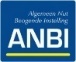 De stichting geeft financiële en praktische steun en hulp aan meisjes en vrouwen in Nepal die als slachtoffer van vrouwenhandel in de prostitutie of andere vormen van uitbuiting zijn terechtgekomen.Aan de vaste lezers van onze Nieuwsbrief 		Stichtingen andere belangstellenden				Free The Beloved Nepali Daughters 
                                                                 		Van Uitertstraat 4, 7468 ED Enter
     								Enter, mei 2019
Betreft: Uitnodiging deelname Sponsor Fietstocht  2019Beste vrienden van Nepali Daughters.Dit keer sturen we aan onze vaste lezerskring, maar ook aan andere vrienden en familie een uitnodiging voor onze vijfde sponsor-, dit keer, fietstocht op donderdag 30 mei 2019. De sponsor fietstocht voor Stichting Free The Beloved Nepali Daughters. Draag je onze Stichting een warm hart toe en hou je van fietsen? Dan nodigen we je graag uit om met ons mee te fietsen!  We hebben ook nu weer een prachtig gebied gevonden, waar we een fietstocht hebben laten uit zetten. Verderop in deze brief vind je alle verdere informatie over de fiets tocht. Noteer de datum. Aan melden is dit keer niet nodig. Wij hopen op een grote opkomst dit jaar met als resultaat een grote opbrengst voor onze projecten in Nepal! Nieuwe lezer.Hoor je via deze brief nu voor het eerst van onze Stichting? We zijn een Stichting, die financiële en praktische steun en hulp biedt aan meisjes en vrouwen in Nepal die als slachtoffer van vrouwenhandel in de prostitutie of andere vormen van uitbuiting zijn terechtgekomen. Heb je belangstelling? We nodigen je graag uit om onze website te bezoeken: www.freethebelovednepalidaughters.org. Hier vind je alle informatie over onze projecten en over onze Stichting. Je kunt je hier ook aanmelden voor onze nieuwsbrieven, die 1 keer per jaar per mail worden toegestuurd aan mensen die daar prijs op stellen. En we treden graag met je in contact als je meer wilt weten van onze activiteiten of ons in ons werk wilt steunen. We verwelkomen je heel graag op donderdag 30 mei 2019 in Ypelo, tussen Wierden en Enter. Wij hopen op een gezellige fietsdag, met leuke gesprekjes en contacten met oude en nieuwe bekenden. Natuurlijk beantwoorden we onderweg, tijdens een hapje of bij de presentatie ook graag vragen over onze Stichting of over onze projecten. Je kunt ons ook meehelpen om deze sponsor fietstocht tot een succes te maken door deze brief in je eigen kring door te sturen aan andere mensen met een fietshart. Zie info blad.Met vriendelijke groet, Namens het bestuur: Stichting Free The Beloved Nepali Daughters, Ruchama Bloemendaal, Voorzitter.Telefoon 0547-785258 / email nepalidaughters@gmail.com /  www.freethebelovednepalidaughters.org
KvK -nr  08 17 76 89    / bank IBAN NL65 RABO 0121 5436 68	      /  ANBI-erkenning	  De stichting geeft financiële en praktische steun en hulp aan meisjes en vrouwen in Nepal die als slachtoffer van vrouwenhandel in de prostitutie of andere vormen van uitbuiting zijn terechtgekomen.Stichting								Free The Beloved Nepali Daughters
                                                                 		Van Uitertstraat 4, 7468 ED EnterINFORMATIE                  Sponsor Fiets tocht!Dit jaar wordt de jaarlijkse sponsor actie georganiseerd door het kulturhus Akkerhus in Rectum- Ypelo. Zij organiseren elk jaar een fietstocht op de Hemelvaartsdag. Een groot deel van de opbrengst van dit jaar voor onze Stichting. Dankjewel Akkerhus dat jullie ons selecteren hier voor!Datum:  Donderdag 30 mei 2019    start :  9:00 uur  Starten is mogelijk van 9:30- 14:00 uur.Vertrekpunt: Ypeloschoolweg 2b, Ypelo, EnterSponsorbijdrage:  € 5,00 per persoon incl. Koffie/ Thee met een koek, bij de start.                               Met tegoed bon broodje hamburger of broodje worst na afloop.Afstanden: 15, 30 of 50 km.Na afloop: Project presentatie  en verkoop van  Nepalese producten. Meer info: www.akkerhus.nl  Verantwoording: St. Free The Beloved Nepali Daughters zorgt dat de opbrengst                                                           100% ten goede komt aan de doelgroep in Nepal, vrouwen en                              kinderen uit de mensenhandel redden en een nieuw bestaan                                              op helpen bouwen. www.freethebelovednepalidaughters.orgNamens het Bestuur: Ruchama Bloemendaal,  VoorzitterTot ziens op donderdag 30 mei 2019!Telefoon 0547-785258 / email nepalidaughters@gmail.com /  www.freethebelovednepalidaughters.org
KvK -nr  08 17 76 89    / bank IBAN NL65 RABO 0121 5436 68	      /  ANBI-erkenning	  De stichting geeft financiële en praktische steun en hulp aan meisjes en vrouwen in Nepal die als slachtoffer van vrouwenhandel in de prostitutie of andere vormen van uitbuiting zijn terechtgekomen.